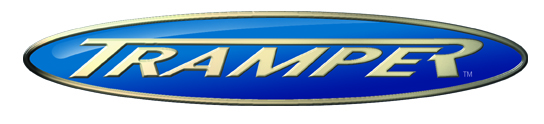 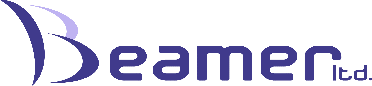 Tramper Price List – 01/02/2023	Product								Retail Price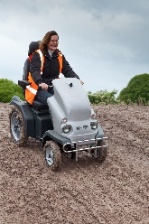 	Tramper MkII S							£8150.00	Options & Accessories					Retail Price	Wheel chair/Zimmer frame carrier				£185.00	Cane and crutch holder						£73.00	Tramper rear box							£162.00	Trailer hitch								£14.00	Flashing beacon							£129.00	Waterproof cover							£107.00		Auxiliary twist grip with changeover switch			£163.00	Dog tie down point							£9.00	Foot plate extension per side					£78.00	Twist grip extension						          £14.00	Swivel seat base							£200.00	12 volt power supply						£210.00	Tramper bullbar							£135.00	Note wheelchair carrier and box are mutually exclusiveAll prices are quoted in UK £. All Prices quoted exempt of carriage and VAT           E&EOThere will be a carriage charge on items bought after the initial sale 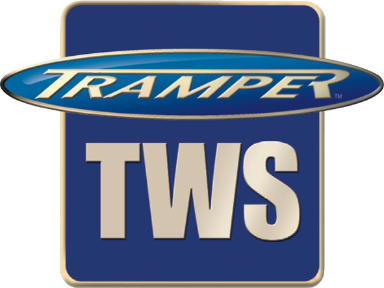 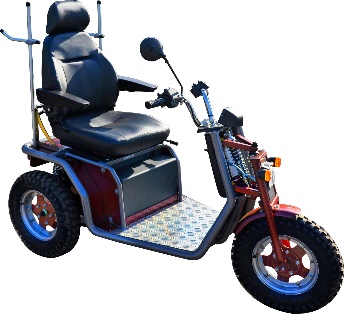 Tramper TWS 'KrystalClass III' – Price ListHigh mobility three wheeled class 3 scooterwith road traffic lights and a horn fitted 	 				£6500.00Options										Retail PriceColour 			Silver and burgundy 					No cost option				Nato green 						No cost option				Silver and deep bronze green 			No cost optionSpeed 			4mph 							No cost option				6mph 							No cost option				8mph							£168.00Tyre 				Road/turf tyre 					£135.00				Medium off road 					Standard				Aggressive off road 					£180.00Seat 				Basic non-adjustable 					Standard				High back with head rest seat slides
				and back rake adjustment 				£157.00Accessories 			Cane and crutch holder per side (single stick holder)					£36.50				Trailer hitch 						£68.00				Auxiliary twist grip with changeover switch 	£163.00				Dog Tie down point 					£9.00				12 V 8 amp power supply outlet 			£90.00				Twist grip extension 					£14.00				Rear accessory frame (needed for following options) 	£67.00				Wheelchair/ walking frame carrier 			£185.00				Lockable rear box 					£162.00				Flashing beacon 					£129.00				Note wheelchair carrier and box are mutually exclusive				Waterproof cover 					£107.00				Foot Support						£157.00				Twist grip extension 					£14.00				Swivel seat base 					£210.00		All prices are quoted in UK £. All Prices quoted exempt of carriage and VAT There will be a carriage charge on items bought after the initial sale           E&EO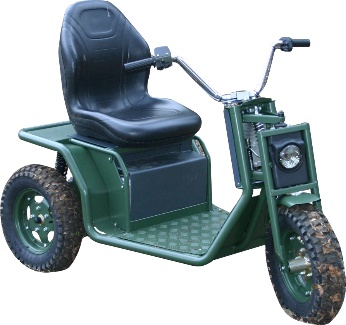 Tramper TWS Krystal'Utility' – Price ListHigh mobility three wheeled utility vehicle for use where it will only be used on private ground, with no road use, this is fitted with no road traffic lights just a head light and horn THIS IS NOT A CLASS 3 SCOOTER rather a silent, non-polluting, high mobility, utility vehicle, used for industrial or agricultural applications							 											£6150.00Options										Retail PriceColour 			Matt deep bronze green 				Standard				Other colours to orderSpeed 			4mph 							No cost option				6mph 							No cost option				8mph 							£168.00Tyre 				Road/turf tyre 					£135.00				Medium off road 					Standard				Aggressive off road 					£180.00Seat 				Basic non-adjustable 					Standard				High back with head rest seat slides
				and back rake adjustment 				£157.00Accessories 			No frame needed for;				Cane and crutch holder each				£36.50																	Trailer hitch 						£68.00				Auxiliary twist grip with changeover switch 	£163.00				12 V 8 amp power supply outlet 			£210.00				Twist grip extension 					£14.00				Rear accessory frame needed for; 			£67.00				Wheelchair/ walking frame carrier 			£185.00				Lockable rear box 					£162.00				n.b. with these options only one frame is needed				However these two items above are mutually exclusiveAll prices are quoted in UK £. All Prices quoted exempt of carriage and VAT There will be a carriage charge on items bought after the initial sale          				E&EO